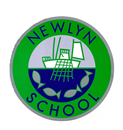 Progression of Skills & Curriculum Overview 2022-23Progression of Skills & Curriculum Overview 2022-23Progression of Skills & Curriculum Overview 2022-23Progression of Skills & Curriculum Overview 2022-23Progression of Skills & Curriculum Overview 2022-23Progression of Skills & Curriculum Overview 2022-23Progression of Skills & Curriculum Overview 2022-23Area of LearningAutumn 1 - Marvellous Me!Autumn 2 – Let’s CelebrateSpring 1 - Winter WondersSpring 2 – Signs of SpringSummer 1 – Let’s ExploreSummer 2 – Seaside SummersOther Possible ThemesLooking after ourselvesOur Local AreaOur FamiliesAutumn Diwali Nursery Rhyme Week    Christmas Remembrance DayBonfire NightValentine’s Day     Chinese New Year Arctic AnimalsPancake DayEasterInternational Women’s DayJourneysSpaceDavid AttenboroughHolidays         Lifeguards       MermaidsLooking after the oceanEnrichment ActivitiesBrighter Smiles VisitToothbrush ClubAll about me BagsWalk around the villageBring in Baby PhotosSelf-portrait DisplayNature/Autumn walk (school grounds)Nursery Rhyme WeekBirthday Party Role PlaySchool Carol Service At Local Church Christmas Jumper/Dinner Day Diwali Birthday party role play Christmas PerformanceIgloo Role Play Area Ice ExperimentsChinese New Year Food TastingEden Project Class TripPenlee Museum – History of Toys Barefoot Sensory WalkGuy’s Butterfly HouseGrowing flowers (sunflowers)Cress HeadsWorld Book DayNature walkVisit to the fruit/veg shopAnimal Cam/ Virtual ZooTripBird WatchingTiger Tea PartyNational Storytelling WeekVisit from emergency services/vet/etcVisit to fire stationTrip to Jelbert’s Ice-Cream ShopWater DayBeach VisitWorld Music DayScience WeekEnquiry QuestionsHow am I special?How have I changed since I was a baby?Where do I live?How do I look after my body?What happens in Autumn?Why do we celebrate special times?What happens in Winter?What is life like in a cold environment?How does ice change?What were toys like in the past?What happens in Spring?What is a lifecycle?What is life like in a hot environment?Who are the people that help us?Where do animals live? What do they eat?What happens in Summer?What is a map?Communication and Language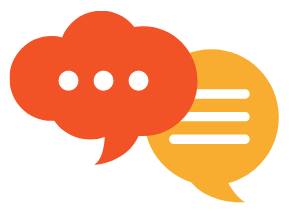 Communication and Language is developed throughout the year through high quality interactions, daily group discussions, circle times, stories, singing, speech and language intervention, Floor Book and Tapestry TimeListening, Attention and UnderstandingChildren will be able to understand how to listen carefully and know why it is important.SpeakingChildren will talk in front of small groups and their teacher offering their own ideas.Listening, Attention and UnderstandingChildren will begin to understand how and why questions.SpeakingChildren will use new vocabulary throughout the day.Listening, Attention and UnderstandingChildren will learn to ask questions to find out more.SpeakingChildren will talk in sentences using conjunctions, e.g. and, because.Listening, Attention and UnderstandingChildren will retell a story and follow a story without pictures or props.SpeakingChildren will engage in non-fiction books and to use new vocabulary in different contexts.Listening, Attention and UnderstandingChildren will be able to understand a question such as who, what, where, when, why and how.SpeakingChildren will use talk to organise, sequence and clarify thinking, ideas, feelings and events.Listening, Attention and UnderstandingChildren will be able to have conversations with adults and peers with back-and-forth exchanges.SpeakingChildren will use talk in sentences using a range of tenses.Communication and LanguageCommunication and Language is developed throughout the year through high quality interactions, daily group discussions, circle times, stories, singing, speech and language intervention, Floor Book and Tapestry TimeListening, Attention and Understanding: Listen attentively and respond to what they hear with relevant questions, comments and actions when being read to and during whole class discussions and small group interactions. Make comments about what they have heard and ask questions to clarify their understanding. Hold conversation when engaged in back-and-forth exchanges with their teacher and peers.Speaking: Participate in small group, class and one-to-one discussions, offering their own ideas, using recently introduced vocabulary. Offer explanations for why things might happen, making use of recently introduced vocabulary from stories, non-fiction, rhymes and poems when appropriate. Express their ideas and feelings about their experiences using full sentences, including use of past, present and future tenses and making use of conjunctions, with modelling and support from their teacher.Listening, Attention and Understanding: Listen attentively and respond to what they hear with relevant questions, comments and actions when being read to and during whole class discussions and small group interactions. Make comments about what they have heard and ask questions to clarify their understanding. Hold conversation when engaged in back-and-forth exchanges with their teacher and peers.Speaking: Participate in small group, class and one-to-one discussions, offering their own ideas, using recently introduced vocabulary. Offer explanations for why things might happen, making use of recently introduced vocabulary from stories, non-fiction, rhymes and poems when appropriate. Express their ideas and feelings about their experiences using full sentences, including use of past, present and future tenses and making use of conjunctions, with modelling and support from their teacher.Listening, Attention and Understanding: Listen attentively and respond to what they hear with relevant questions, comments and actions when being read to and during whole class discussions and small group interactions. Make comments about what they have heard and ask questions to clarify their understanding. Hold conversation when engaged in back-and-forth exchanges with their teacher and peers.Speaking: Participate in small group, class and one-to-one discussions, offering their own ideas, using recently introduced vocabulary. Offer explanations for why things might happen, making use of recently introduced vocabulary from stories, non-fiction, rhymes and poems when appropriate. Express their ideas and feelings about their experiences using full sentences, including use of past, present and future tenses and making use of conjunctions, with modelling and support from their teacher.Listening, Attention and Understanding: Listen attentively and respond to what they hear with relevant questions, comments and actions when being read to and during whole class discussions and small group interactions. Make comments about what they have heard and ask questions to clarify their understanding. Hold conversation when engaged in back-and-forth exchanges with their teacher and peers.Speaking: Participate in small group, class and one-to-one discussions, offering their own ideas, using recently introduced vocabulary. Offer explanations for why things might happen, making use of recently introduced vocabulary from stories, non-fiction, rhymes and poems when appropriate. Express their ideas and feelings about their experiences using full sentences, including use of past, present and future tenses and making use of conjunctions, with modelling and support from their teacher.Listening, Attention and Understanding: Listen attentively and respond to what they hear with relevant questions, comments and actions when being read to and during whole class discussions and small group interactions. Make comments about what they have heard and ask questions to clarify their understanding. Hold conversation when engaged in back-and-forth exchanges with their teacher and peers.Speaking: Participate in small group, class and one-to-one discussions, offering their own ideas, using recently introduced vocabulary. Offer explanations for why things might happen, making use of recently introduced vocabulary from stories, non-fiction, rhymes and poems when appropriate. Express their ideas and feelings about their experiences using full sentences, including use of past, present and future tenses and making use of conjunctions, with modelling and support from their teacher.Listening, Attention and Understanding: Listen attentively and respond to what they hear with relevant questions, comments and actions when being read to and during whole class discussions and small group interactions. Make comments about what they have heard and ask questions to clarify their understanding. Hold conversation when engaged in back-and-forth exchanges with their teacher and peers.Speaking: Participate in small group, class and one-to-one discussions, offering their own ideas, using recently introduced vocabulary. Offer explanations for why things might happen, making use of recently introduced vocabulary from stories, non-fiction, rhymes and poems when appropriate. Express their ideas and feelings about their experiences using full sentences, including use of past, present and future tenses and making use of conjunctions, with modelling and support from their teacher.Personal, Social and Emotional Development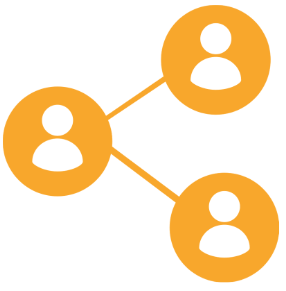 Children develop their personal, social and emotional skills throughout the year through Jigsaw sessions, circle times, social stories, TIS support, diversity stories, Floor Book and Tapestry TimeSelf-RegulationChildren will be able to follow one step instructions.Children will recognise different emotions.Children will focus during short whole class activities.Managing SelfChildren will learn to wash their hands independently.Building RelationshipsChildren will seek support from adults and gain confidence to speak to peers and adults.Self-RegulationChildren will talk about how they are feeling and to consider others feelings.Managing SelfChildren will understand the need to have rules.Building RelationshipsChildren will begin to develop friendships.Self-RegulationChildren will be able to focus during longer whole class lessons.Managing SelfChildren will begin to show resilience and perseverance in the face of a challenge.Building RelationshipsChildren will be able to use taught strategies to support in turn taking.Self-RegulationChildren will identify and moderate their own feelings socially and emotionally.Managing SelfChildren will develop independence when dressing and undressing.Building RelationshipsChildren will listen to the ideas of other children and agree on a solution and compromise.Self-RegulationChildren will be able to control their emotions using a range of techniques.Managing SelfChildren will manage their own basic needs independently.Children will learn to dress themselves independently.Building RelationshipsChildren will learn to work as a group.Self-RegulationChildren will be able to follow instructions of three steps or more.Managing SelfChildren will show a ‘can do’ attitude.Children will understand the importance of healthy food choices.Building RelationshipsChildren will have the confidence to communicate with adults around the school. Personal, Social and Emotional DevelopmentChildren develop their personal, social and emotional skills throughout the year through Jigsaw sessions, circle times, social stories, TIS support, diversity stories, Floor Book and Tapestry TimeJigsaw – Being in My WorldJigsaw – Celebrating DifferenceJigsaw – Dreams and GoalsJigsaw – Healthy MeJigsaw – Relationships and FamiliesJigsaw – Changing MePersonal, Social and Emotional DevelopmentChildren develop their personal, social and emotional skills throughout the year through Jigsaw sessions, circle times, social stories, TIS support, diversity stories, Floor Book and Tapestry TimeSelf-Regulation:  Show an understanding of their own feelings and those of others, and begin to regulate their behaviour accordingly. Set and work towards simple goals, being able to wait for what they want and control their immediate impulses when appropriate. Give focused attention to what the teacher says, responding appropriately even when engaged in activity, and show an ability.Managing Self: Be confident to try new activities and show independence, resilience and perseverance in the face of challenge. Explain the reasons for rules, know right from wrong and try to behave accordingly. Manage their own basic hygiene and personal needs, including dressing, going to the toilet and understanding the importance of healthy food choices.Building Relationships: Work and play cooperatively and take turns with others. Form positive attachments to adults and friendships with peers. Show sensitivity to their own and to others’ needs.Self-Regulation:  Show an understanding of their own feelings and those of others, and begin to regulate their behaviour accordingly. Set and work towards simple goals, being able to wait for what they want and control their immediate impulses when appropriate. Give focused attention to what the teacher says, responding appropriately even when engaged in activity, and show an ability.Managing Self: Be confident to try new activities and show independence, resilience and perseverance in the face of challenge. Explain the reasons for rules, know right from wrong and try to behave accordingly. Manage their own basic hygiene and personal needs, including dressing, going to the toilet and understanding the importance of healthy food choices.Building Relationships: Work and play cooperatively and take turns with others. Form positive attachments to adults and friendships with peers. Show sensitivity to their own and to others’ needs.Self-Regulation:  Show an understanding of their own feelings and those of others, and begin to regulate their behaviour accordingly. Set and work towards simple goals, being able to wait for what they want and control their immediate impulses when appropriate. Give focused attention to what the teacher says, responding appropriately even when engaged in activity, and show an ability.Managing Self: Be confident to try new activities and show independence, resilience and perseverance in the face of challenge. Explain the reasons for rules, know right from wrong and try to behave accordingly. Manage their own basic hygiene and personal needs, including dressing, going to the toilet and understanding the importance of healthy food choices.Building Relationships: Work and play cooperatively and take turns with others. Form positive attachments to adults and friendships with peers. Show sensitivity to their own and to others’ needs.Self-Regulation:  Show an understanding of their own feelings and those of others, and begin to regulate their behaviour accordingly. Set and work towards simple goals, being able to wait for what they want and control their immediate impulses when appropriate. Give focused attention to what the teacher says, responding appropriately even when engaged in activity, and show an ability.Managing Self: Be confident to try new activities and show independence, resilience and perseverance in the face of challenge. Explain the reasons for rules, know right from wrong and try to behave accordingly. Manage their own basic hygiene and personal needs, including dressing, going to the toilet and understanding the importance of healthy food choices.Building Relationships: Work and play cooperatively and take turns with others. Form positive attachments to adults and friendships with peers. Show sensitivity to their own and to others’ needs.Self-Regulation:  Show an understanding of their own feelings and those of others, and begin to regulate their behaviour accordingly. Set and work towards simple goals, being able to wait for what they want and control their immediate impulses when appropriate. Give focused attention to what the teacher says, responding appropriately even when engaged in activity, and show an ability.Managing Self: Be confident to try new activities and show independence, resilience and perseverance in the face of challenge. Explain the reasons for rules, know right from wrong and try to behave accordingly. Manage their own basic hygiene and personal needs, including dressing, going to the toilet and understanding the importance of healthy food choices.Building Relationships: Work and play cooperatively and take turns with others. Form positive attachments to adults and friendships with peers. Show sensitivity to their own and to others’ needs.Self-Regulation:  Show an understanding of their own feelings and those of others, and begin to regulate their behaviour accordingly. Set and work towards simple goals, being able to wait for what they want and control their immediate impulses when appropriate. Give focused attention to what the teacher says, responding appropriately even when engaged in activity, and show an ability.Managing Self: Be confident to try new activities and show independence, resilience and perseverance in the face of challenge. Explain the reasons for rules, know right from wrong and try to behave accordingly. Manage their own basic hygiene and personal needs, including dressing, going to the toilet and understanding the importance of healthy food choices.Building Relationships: Work and play cooperatively and take turns with others. Form positive attachments to adults and friendships with peers. Show sensitivity to their own and to others’ needs.Physical Development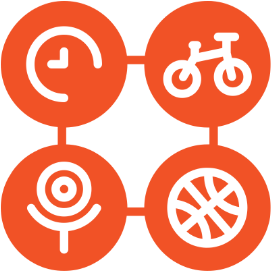 Children improve their gross and fine motor skills daily by engaging in different Funky Fingers activities (threading, cutting, weaving, playdough), mark making, construction, drawing, writing, Dough Disco and Squiggle While You Wiggle.Gross MotorChildren will learn to move safely in a space.Fine MotorChildren will begin to use a tripod grip when using mark making tools.Gross MotorChildren will explore different ways to travel using equipment. Fine MotorChildren will accurately draw lines, circles and shapes to draw pictures.Gross MotorChildren will be able to control a ball in different ways.Children will balance on a variety of equipment and climb.Fine MotorChildren will handle scissors, pencil and glue effectively.Gross MotorChildren will jump and land safely from a height.Fine MotorChildren will use cutlery appropriately.Gross MotorChildren will move safely with confidence and imagination, communicating ideas through movement.Fine MotorChildren will hold scissors correctly and cut out small shapes.Gross MotorChildren will be able to play by the rules and develop coordination.Fine MotorChildren will form letters correctly using a tripod grip.Physical DevelopmentChildren improve their gross and fine motor skills daily by engaging in different Funky Fingers activities (threading, cutting, weaving, playdough), mark making, construction, drawing, writing, Dough Disco and Squiggle While You Wiggle.Real P.E – Unit 1Real P.E – Unit 2Real P.E – Unit 3Real P.E – Unit 4Real P.E – Unit 5Real P.E – Unit 6Physical DevelopmentChildren improve their gross and fine motor skills daily by engaging in different Funky Fingers activities (threading, cutting, weaving, playdough), mark making, construction, drawing, writing, Dough Disco and Squiggle While You Wiggle.Gross Motor: Negotiate space and obstacles safely, with consideration for themselves and others. -Demonstrate strength, balance and coordination when playing. -Move energetically, such as running, jumping, dancing, hopping, skipping and climbing. Fine Motor: Hold a pencil effectively in preparation for fluent writing – using the tripod grip in almost all cases; - Use a range of small tools, including scissors, paint brushes and cutlery; - Begin to show accuracy and care when drawing.Gross Motor: Negotiate space and obstacles safely, with consideration for themselves and others. -Demonstrate strength, balance and coordination when playing. -Move energetically, such as running, jumping, dancing, hopping, skipping and climbing. Fine Motor: Hold a pencil effectively in preparation for fluent writing – using the tripod grip in almost all cases; - Use a range of small tools, including scissors, paint brushes and cutlery; - Begin to show accuracy and care when drawing.Gross Motor: Negotiate space and obstacles safely, with consideration for themselves and others. -Demonstrate strength, balance and coordination when playing. -Move energetically, such as running, jumping, dancing, hopping, skipping and climbing. Fine Motor: Hold a pencil effectively in preparation for fluent writing – using the tripod grip in almost all cases; - Use a range of small tools, including scissors, paint brushes and cutlery; - Begin to show accuracy and care when drawing.Gross Motor: Negotiate space and obstacles safely, with consideration for themselves and others. -Demonstrate strength, balance and coordination when playing. -Move energetically, such as running, jumping, dancing, hopping, skipping and climbing. Fine Motor: Hold a pencil effectively in preparation for fluent writing – using the tripod grip in almost all cases; - Use a range of small tools, including scissors, paint brushes and cutlery; - Begin to show accuracy and care when drawing.Gross Motor: Negotiate space and obstacles safely, with consideration for themselves and others. -Demonstrate strength, balance and coordination when playing. -Move energetically, such as running, jumping, dancing, hopping, skipping and climbing. Fine Motor: Hold a pencil effectively in preparation for fluent writing – using the tripod grip in almost all cases; - Use a range of small tools, including scissors, paint brushes and cutlery; - Begin to show accuracy and care when drawing.Gross Motor: Negotiate space and obstacles safely, with consideration for themselves and others. -Demonstrate strength, balance and coordination when playing. -Move energetically, such as running, jumping, dancing, hopping, skipping and climbing. Fine Motor: Hold a pencil effectively in preparation for fluent writing – using the tripod grip in almost all cases; - Use a range of small tools, including scissors, paint brushes and cutlery; - Begin to show accuracy and care when drawing.Literacy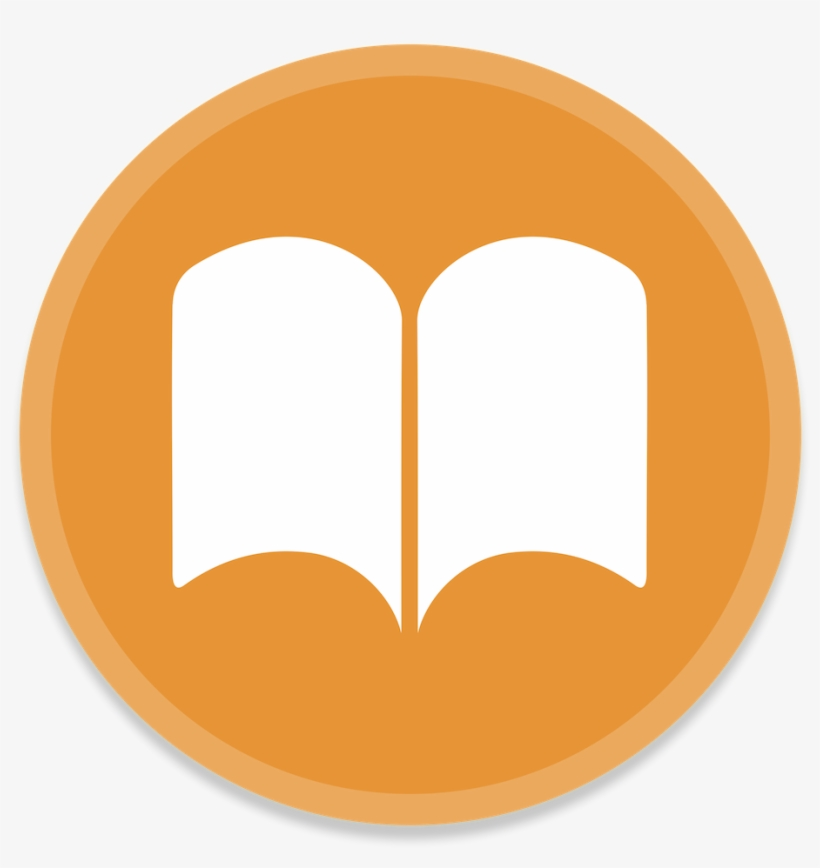 ComprehensionChildren will independently look at a book, hold it the correct way and turn pages.Word ReadingChildren will segment and blend sounds together to read words.WritingChildren will give meanings to the marks they make.ComprehensionChildren will engage and enjoy an increasing range of books.Word ReadingChildren will begin to read captions and sentences.WritingChildren will form letters correctly.ComprehensionChildren will act out stories using recently introduced vocabulary.Word ReadingChildren will recognise taught digraphs in words and blend the sounds together.WritingChildren will write words representing the sounds with a letter/letters.ComprehensionChildren will be able to talk about the characters in the books they are reading.Word ReadingChildren will read words containing tricky words and digraphs,WritingChildren will write labels/[phrases representing the sounds with a letter/letters.ComprehensionChildren will retell a story using vocabulary influenced by their book.Word ReadingChildren will read longer sentences containing phase 4 words and tricky words.WritingChildren will write words which are spelt phonetically.ComprehensionChildren will be able to answer questions about what they have read.Word ReadingChildren will read books matched to their phonics ability.WritingChildren will write simple phrases and sentences using recognisable letters and sounds.LiteracyComprehensionChildren will independently look at a book, hold it the correct way and turn pages.Word ReadingChildren will segment and blend sounds together to read words.WritingChildren will give meanings to the marks they make.ComprehensionChildren will engage and enjoy an increasing range of books.Word ReadingChildren will begin to read captions and sentences.WritingChildren will form letters correctly.ComprehensionChildren will act out stories using recently introduced vocabulary.Word ReadingChildren will recognise taught digraphs in words and blend the sounds together.WritingChildren will write words representing the sounds with a letter/letters.ComprehensionChildren will be able to talk about the characters in the books they are reading.Word ReadingChildren will read words containing tricky words and digraphs,WritingChildren will write labels/[phrases representing the sounds with a letter/letters.ComprehensionChildren will retell a story using vocabulary influenced by their book.Word ReadingChildren will read longer sentences containing phase 4 words and tricky words.WritingChildren will write words which are spelt phonetically.ComprehensionChildren will be able to answer questions about what they have read.Word ReadingChildren will read books matched to their phonics ability.WritingChildren will write simple phrases and sentences using recognisable letters and sounds.Possible Book Focus’Possible Writing FocusThe Colour Monster Goes to SchoolThe Invisible StringIncredible YouAll Are Welcome There’s Only One YouThe Family BookSuper Six – The Colour Monster  Room on the BroomWinnie the WitchKippers BirthdayThe Scarecrow’s WeddingLittle GlowThe Christmas PineThe Very Special Christmas Super Six – Peace At LastOne Snowy nightLost and FoundThe Emperors EggLiving in the Arctic Polar Bear Polar Bear What do you see?Dragon Dance Super Six – Whatever NextJack and the BeanstalkThe Tiny SeedOliver’s VegetablesThe Very Hungry CaterpillarMonkey PuzzleJasper’s Beanstalk Super Six – Hairy McClary We’re going on a bear huntThe GruffaloGoldilocks & The Three BearsThree Little PigsDear ZooThree Billy Goats GruffPeople who help usA superhero like youSuper Six – The Tiger Who Came to TeaThe Rainbow FishCommotion in the oceanSharing a shellTiddlerThe Life of a Plastic BottleDavid Attenborough-Big DreamsSomebody swallowed StanleyWhat the Ladybird heard at the seasideSuper Six – Owl Babies Possible Book Focus’Possible Writing FocusRecognising and writing name.Large scale mark making.Writing letters to FatherChristmas.Party invitations,Celebration CardsLists and LabellingInstructions Descriptive Writing Retell story with captions and speech bubbles for each characterWriting postcards,Recount trip to the beach,Posters about being safe at thebeach.Possible Book Focus’Possible Writing FocusComprehension: Demonstrate understanding of what has been read to them by retelling stories and narratives using their own words and recently introduced vocabulary. Anticipate (where appropriate) key events in stories. Use and understand recently introduced vocabulary during discussions about stories, non-fiction, rhymes and poems and during role play. Word Reading: Say a sound for each letter in the alphabet and at least 10 digraphs. Read words consistent with their phonic knowledge by sound-blending. Read aloud simple sentences and books that are consistent with their phonic knowledge, including some common exception words.Writing: Write recognisable letters, most of which are correctly formed. Spell words by identifying sounds in them and representing the sounds with a letter or letters. Write simple phrases and sentences that can be read by others.Comprehension: Demonstrate understanding of what has been read to them by retelling stories and narratives using their own words and recently introduced vocabulary. Anticipate (where appropriate) key events in stories. Use and understand recently introduced vocabulary during discussions about stories, non-fiction, rhymes and poems and during role play. Word Reading: Say a sound for each letter in the alphabet and at least 10 digraphs. Read words consistent with their phonic knowledge by sound-blending. Read aloud simple sentences and books that are consistent with their phonic knowledge, including some common exception words.Writing: Write recognisable letters, most of which are correctly formed. Spell words by identifying sounds in them and representing the sounds with a letter or letters. Write simple phrases and sentences that can be read by others.Comprehension: Demonstrate understanding of what has been read to them by retelling stories and narratives using their own words and recently introduced vocabulary. Anticipate (where appropriate) key events in stories. Use and understand recently introduced vocabulary during discussions about stories, non-fiction, rhymes and poems and during role play. Word Reading: Say a sound for each letter in the alphabet and at least 10 digraphs. Read words consistent with their phonic knowledge by sound-blending. Read aloud simple sentences and books that are consistent with their phonic knowledge, including some common exception words.Writing: Write recognisable letters, most of which are correctly formed. Spell words by identifying sounds in them and representing the sounds with a letter or letters. Write simple phrases and sentences that can be read by others.Comprehension: Demonstrate understanding of what has been read to them by retelling stories and narratives using their own words and recently introduced vocabulary. Anticipate (where appropriate) key events in stories. Use and understand recently introduced vocabulary during discussions about stories, non-fiction, rhymes and poems and during role play. Word Reading: Say a sound for each letter in the alphabet and at least 10 digraphs. Read words consistent with their phonic knowledge by sound-blending. Read aloud simple sentences and books that are consistent with their phonic knowledge, including some common exception words.Writing: Write recognisable letters, most of which are correctly formed. Spell words by identifying sounds in them and representing the sounds with a letter or letters. Write simple phrases and sentences that can be read by others.Comprehension: Demonstrate understanding of what has been read to them by retelling stories and narratives using their own words and recently introduced vocabulary. Anticipate (where appropriate) key events in stories. Use and understand recently introduced vocabulary during discussions about stories, non-fiction, rhymes and poems and during role play. Word Reading: Say a sound for each letter in the alphabet and at least 10 digraphs. Read words consistent with their phonic knowledge by sound-blending. Read aloud simple sentences and books that are consistent with their phonic knowledge, including some common exception words.Writing: Write recognisable letters, most of which are correctly formed. Spell words by identifying sounds in them and representing the sounds with a letter or letters. Write simple phrases and sentences that can be read by others.Comprehension: Demonstrate understanding of what has been read to them by retelling stories and narratives using their own words and recently introduced vocabulary. Anticipate (where appropriate) key events in stories. Use and understand recently introduced vocabulary during discussions about stories, non-fiction, rhymes and poems and during role play. Word Reading: Say a sound for each letter in the alphabet and at least 10 digraphs. Read words consistent with their phonic knowledge by sound-blending. Read aloud simple sentences and books that are consistent with their phonic knowledge, including some common exception words.Writing: Write recognisable letters, most of which are correctly formed. Spell words by identifying sounds in them and representing the sounds with a letter or letters. Write simple phrases and sentences that can be read by others.Mathematics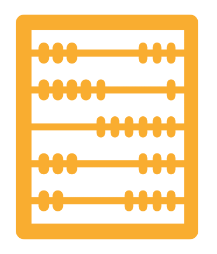 NumberChildren will have a deep understanding of 1-2.Numerical PatternsChildren will verbally say which group has more or less.NumberChildren will have a deep understanding of numbers 1-5.Numerical PatternsChildren will compare equal and unequal groups.NumberChildren will have a deep understanding of numbers 1-7.Numerical PatternsChildren will understand and explore the difference between odd and even numbers.NumberChildren will have a deep understanding of numbers 1-10.Numerical PatternsChildren will add and subtract using number sentences.NumberChildren will know number bonds to 10, including doubling factsNumerical PatternsChildren will share quantities equally.NumberChildren will have knowledge of 2D shapesNumerical PatternsChildren will be able to count beyond 20 and higher.MathematicsNumberChildren will have a deep understanding of 1-2.Numerical PatternsChildren will verbally say which group has more or less.NumberChildren will have a deep understanding of numbers 1-5.Numerical PatternsChildren will compare equal and unequal groups.NumberChildren will have a deep understanding of numbers 1-7.Numerical PatternsChildren will understand and explore the difference between odd and even numbers.NumberChildren will have a deep understanding of numbers 1-10.Numerical PatternsChildren will add and subtract using number sentences.NumberChildren will know number bonds to 10, including doubling factsNumerical PatternsChildren will share quantities equally.NumberChildren will have knowledge of 2D shapesNumerical PatternsChildren will be able to count beyond 20 and higher.MathematicsNumber: Have a deep understanding of number to 10, including the composition of each number. Subitise (recognise quantities without counting) up to 5. Automatically recall (without reference to rhymes, counting or other aids) number bonds up to 5 (including subtraction facts) and some number bonds to 10, including double facts.Numerical Patterns: Verbally count beyond 20, recognising the pattern of the counting system. Compare quantities up to 10 in different contexts, recognising when one quantity is greater than, less than or the same as the other quantity. Explore and represent patterns within numbers up to 10, including evens and odds, double facts and how quantities can be distributed equally.Number: Have a deep understanding of number to 10, including the composition of each number. Subitise (recognise quantities without counting) up to 5. Automatically recall (without reference to rhymes, counting or other aids) number bonds up to 5 (including subtraction facts) and some number bonds to 10, including double facts.Numerical Patterns: Verbally count beyond 20, recognising the pattern of the counting system. Compare quantities up to 10 in different contexts, recognising when one quantity is greater than, less than or the same as the other quantity. Explore and represent patterns within numbers up to 10, including evens and odds, double facts and how quantities can be distributed equally.Number: Have a deep understanding of number to 10, including the composition of each number. Subitise (recognise quantities without counting) up to 5. Automatically recall (without reference to rhymes, counting or other aids) number bonds up to 5 (including subtraction facts) and some number bonds to 10, including double facts.Numerical Patterns: Verbally count beyond 20, recognising the pattern of the counting system. Compare quantities up to 10 in different contexts, recognising when one quantity is greater than, less than or the same as the other quantity. Explore and represent patterns within numbers up to 10, including evens and odds, double facts and how quantities can be distributed equally.Number: Have a deep understanding of number to 10, including the composition of each number. Subitise (recognise quantities without counting) up to 5. Automatically recall (without reference to rhymes, counting or other aids) number bonds up to 5 (including subtraction facts) and some number bonds to 10, including double facts.Numerical Patterns: Verbally count beyond 20, recognising the pattern of the counting system. Compare quantities up to 10 in different contexts, recognising when one quantity is greater than, less than or the same as the other quantity. Explore and represent patterns within numbers up to 10, including evens and odds, double facts and how quantities can be distributed equally.Number: Have a deep understanding of number to 10, including the composition of each number. Subitise (recognise quantities without counting) up to 5. Automatically recall (without reference to rhymes, counting or other aids) number bonds up to 5 (including subtraction facts) and some number bonds to 10, including double facts.Numerical Patterns: Verbally count beyond 20, recognising the pattern of the counting system. Compare quantities up to 10 in different contexts, recognising when one quantity is greater than, less than or the same as the other quantity. Explore and represent patterns within numbers up to 10, including evens and odds, double facts and how quantities can be distributed equally.Number: Have a deep understanding of number to 10, including the composition of each number. Subitise (recognise quantities without counting) up to 5. Automatically recall (without reference to rhymes, counting or other aids) number bonds up to 5 (including subtraction facts) and some number bonds to 10, including double facts.Numerical Patterns: Verbally count beyond 20, recognising the pattern of the counting system. Compare quantities up to 10 in different contexts, recognising when one quantity is greater than, less than or the same as the other quantity. Explore and represent patterns within numbers up to 10, including evens and odds, double facts and how quantities can be distributed equally.Understanding the World 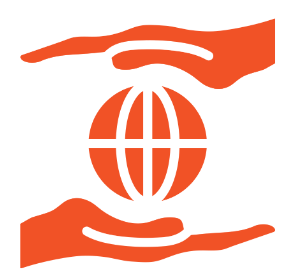 History: Past and PresentChildren will know about their own life story and how they have changed.Geography: People, Culture and CommunitiesChildren will know about features of the immediate environment.Science: The Natural WorldChildren will understand the terms ‘same’ and ‘different’. RE: People, Culture and CommunitiesChildren will recognise there are special occasions for us allHistory: Past and PresentChildren will talk about the lives of people around them.Geography: People, Culture and CommunitiesChildren will know that there are many countries around the world.Science: The Natural WorldChildren will explore and ask questions about the natural world around them.RE: People, Culture and CommunitiesChildren will recall some of the things Christians do to celebrate Christmas History: Past and PresentChildren will know some similarities and differences between things in the past and now.Geography: People, Culture and CommunitiesChildren will know that people around the world have different religions.Science: The Natural WorldChildren will talk about features of the environment they are in and learn about the different environments.RE: People, Culture and CommunitiesChildren can retell the story of Creation History: Past and PresentChildren will talk about past and present events in their lives and what has been read to them.Geography: People, Culture and CommunitiesChildren will know about people who help us within the community.Science: The Natural WorldChildren will make observations about plants discussing similarities and differences.RE: People, Culture and CommunitiesChildren will recognise that Easter is connected to Spring and ‘New Life’History: Past and PresentChildren will know about the past through settings and characters.Geography: People, Culture and CommunitiesChildren will know that people in other countries may speak different languages.Science: The Natural WorldChildren will make observations about animals discussing similarities and differences.RE: People, Culture and CommunitiesChildren will know that many religious people have special places to pray to GodHistory: Past and PresentChildren will know about the past through settings, characters and events.Geography: People, Culture and CommunitiesChildren will know that simple symbols are used to identify features on a map.Science: The Natural WorldChildren will know some important processes and changes in the natural world, including states of matter.RE: People, Culture and CommunitiesChildren will be able to talk about so,e religious stories Understanding the World RE-Being Special – Where do we belong?RE-Why is Christmas special for Christians?RE-Why is the word ‘God’ special to Christians?RE-Why is Easter special for Christians?RE-Which places are special and why?RE-Which stories are special and why?Understanding the World Science-How do I look after my body?Geography-Where do I live?History-How have I changed since I was a baby?Science-How do I look after my teeth?History-Why do we celebrate special times?Science-Exploring IceGeography- What is life like in a cold environment?History-What were toys like in the past?Science-What is a lifecycle-ButterfliesGeography- What is life like in a hot environment?Science-Exploring AnimalsHistory-Exploring people who help us?Science WeekGeography-Exploring mapsUnderstanding the World Past and Present: Talk about the lives of the people around them and their roles in society. Know some similarities and differences between things in the past and now, drawing on their experiences and what has been read in class. Understand the past through settings, characters and events encountered in books read in class and storytelling. People, Culture and Communities: Describe their immediate environment using knowledge from observation, discussion, stories, non-fiction texts and maps. Know some similarities and differences between different religious and cultural communities in this country, drawing on their experiences and what has been read in class. Explain some similarities and differences between life in this country and life in other countries, drawing on knowledge from stories, non-fiction texts and (when appropriate) maps.The Natural World: Explore the natural world around them, making observations and drawing pictures of animals and plants. Know some similarities and differences between the natural world around them and contrasting environments, drawing on their experiences and what has been read in class. Understand some important processes and changes in the natural world around them, including the seasons and changing states of matter.Past and Present: Talk about the lives of the people around them and their roles in society. Know some similarities and differences between things in the past and now, drawing on their experiences and what has been read in class. Understand the past through settings, characters and events encountered in books read in class and storytelling. People, Culture and Communities: Describe their immediate environment using knowledge from observation, discussion, stories, non-fiction texts and maps. Know some similarities and differences between different religious and cultural communities in this country, drawing on their experiences and what has been read in class. Explain some similarities and differences between life in this country and life in other countries, drawing on knowledge from stories, non-fiction texts and (when appropriate) maps.The Natural World: Explore the natural world around them, making observations and drawing pictures of animals and plants. Know some similarities and differences between the natural world around them and contrasting environments, drawing on their experiences and what has been read in class. Understand some important processes and changes in the natural world around them, including the seasons and changing states of matter.Past and Present: Talk about the lives of the people around them and their roles in society. Know some similarities and differences between things in the past and now, drawing on their experiences and what has been read in class. Understand the past through settings, characters and events encountered in books read in class and storytelling. People, Culture and Communities: Describe their immediate environment using knowledge from observation, discussion, stories, non-fiction texts and maps. Know some similarities and differences between different religious and cultural communities in this country, drawing on their experiences and what has been read in class. Explain some similarities and differences between life in this country and life in other countries, drawing on knowledge from stories, non-fiction texts and (when appropriate) maps.The Natural World: Explore the natural world around them, making observations and drawing pictures of animals and plants. Know some similarities and differences between the natural world around them and contrasting environments, drawing on their experiences and what has been read in class. Understand some important processes and changes in the natural world around them, including the seasons and changing states of matter.Past and Present: Talk about the lives of the people around them and their roles in society. Know some similarities and differences between things in the past and now, drawing on their experiences and what has been read in class. Understand the past through settings, characters and events encountered in books read in class and storytelling. People, Culture and Communities: Describe their immediate environment using knowledge from observation, discussion, stories, non-fiction texts and maps. Know some similarities and differences between different religious and cultural communities in this country, drawing on their experiences and what has been read in class. Explain some similarities and differences between life in this country and life in other countries, drawing on knowledge from stories, non-fiction texts and (when appropriate) maps.The Natural World: Explore the natural world around them, making observations and drawing pictures of animals and plants. Know some similarities and differences between the natural world around them and contrasting environments, drawing on their experiences and what has been read in class. Understand some important processes and changes in the natural world around them, including the seasons and changing states of matter.Past and Present: Talk about the lives of the people around them and their roles in society. Know some similarities and differences between things in the past and now, drawing on their experiences and what has been read in class. Understand the past through settings, characters and events encountered in books read in class and storytelling. People, Culture and Communities: Describe their immediate environment using knowledge from observation, discussion, stories, non-fiction texts and maps. Know some similarities and differences between different religious and cultural communities in this country, drawing on their experiences and what has been read in class. Explain some similarities and differences between life in this country and life in other countries, drawing on knowledge from stories, non-fiction texts and (when appropriate) maps.The Natural World: Explore the natural world around them, making observations and drawing pictures of animals and plants. Know some similarities and differences between the natural world around them and contrasting environments, drawing on their experiences and what has been read in class. Understand some important processes and changes in the natural world around them, including the seasons and changing states of matter.Past and Present: Talk about the lives of the people around them and their roles in society. Know some similarities and differences between things in the past and now, drawing on their experiences and what has been read in class. Understand the past through settings, characters and events encountered in books read in class and storytelling. People, Culture and Communities: Describe their immediate environment using knowledge from observation, discussion, stories, non-fiction texts and maps. Know some similarities and differences between different religious and cultural communities in this country, drawing on their experiences and what has been read in class. Explain some similarities and differences between life in this country and life in other countries, drawing on knowledge from stories, non-fiction texts and (when appropriate) maps.The Natural World: Explore the natural world around them, making observations and drawing pictures of animals and plants. Know some similarities and differences between the natural world around them and contrasting environments, drawing on their experiences and what has been read in class. Understand some important processes and changes in the natural world around them, including the seasons and changing states of matter.Understanding the World Past and Present: Talk about the lives of the people around them and their roles in society. Know some similarities and differences between things in the past and now, drawing on their experiences and what has been read in class. Understand the past through settings, characters and events encountered in books read in class and storytelling. People, Culture and Communities: Describe their immediate environment using knowledge from observation, discussion, stories, non-fiction texts and maps. Know some similarities and differences between different religious and cultural communities in this country, drawing on their experiences and what has been read in class. Explain some similarities and differences between life in this country and life in other countries, drawing on knowledge from stories, non-fiction texts and (when appropriate) maps.The Natural World: Explore the natural world around them, making observations and drawing pictures of animals and plants. Know some similarities and differences between the natural world around them and contrasting environments, drawing on their experiences and what has been read in class. Understand some important processes and changes in the natural world around them, including the seasons and changing states of matter.Past and Present: Talk about the lives of the people around them and their roles in society. Know some similarities and differences between things in the past and now, drawing on their experiences and what has been read in class. Understand the past through settings, characters and events encountered in books read in class and storytelling. People, Culture and Communities: Describe their immediate environment using knowledge from observation, discussion, stories, non-fiction texts and maps. Know some similarities and differences between different religious and cultural communities in this country, drawing on their experiences and what has been read in class. Explain some similarities and differences between life in this country and life in other countries, drawing on knowledge from stories, non-fiction texts and (when appropriate) maps.The Natural World: Explore the natural world around them, making observations and drawing pictures of animals and plants. Know some similarities and differences between the natural world around them and contrasting environments, drawing on their experiences and what has been read in class. Understand some important processes and changes in the natural world around them, including the seasons and changing states of matter.Past and Present: Talk about the lives of the people around them and their roles in society. Know some similarities and differences between things in the past and now, drawing on their experiences and what has been read in class. Understand the past through settings, characters and events encountered in books read in class and storytelling. People, Culture and Communities: Describe their immediate environment using knowledge from observation, discussion, stories, non-fiction texts and maps. Know some similarities and differences between different religious and cultural communities in this country, drawing on their experiences and what has been read in class. Explain some similarities and differences between life in this country and life in other countries, drawing on knowledge from stories, non-fiction texts and (when appropriate) maps.The Natural World: Explore the natural world around them, making observations and drawing pictures of animals and plants. Know some similarities and differences between the natural world around them and contrasting environments, drawing on their experiences and what has been read in class. Understand some important processes and changes in the natural world around them, including the seasons and changing states of matter.Past and Present: Talk about the lives of the people around them and their roles in society. Know some similarities and differences between things in the past and now, drawing on their experiences and what has been read in class. Understand the past through settings, characters and events encountered in books read in class and storytelling. People, Culture and Communities: Describe their immediate environment using knowledge from observation, discussion, stories, non-fiction texts and maps. Know some similarities and differences between different religious and cultural communities in this country, drawing on their experiences and what has been read in class. Explain some similarities and differences between life in this country and life in other countries, drawing on knowledge from stories, non-fiction texts and (when appropriate) maps.The Natural World: Explore the natural world around them, making observations and drawing pictures of animals and plants. Know some similarities and differences between the natural world around them and contrasting environments, drawing on their experiences and what has been read in class. Understand some important processes and changes in the natural world around them, including the seasons and changing states of matter.Past and Present: Talk about the lives of the people around them and their roles in society. Know some similarities and differences between things in the past and now, drawing on their experiences and what has been read in class. Understand the past through settings, characters and events encountered in books read in class and storytelling. People, Culture and Communities: Describe their immediate environment using knowledge from observation, discussion, stories, non-fiction texts and maps. Know some similarities and differences between different religious and cultural communities in this country, drawing on their experiences and what has been read in class. Explain some similarities and differences between life in this country and life in other countries, drawing on knowledge from stories, non-fiction texts and (when appropriate) maps.The Natural World: Explore the natural world around them, making observations and drawing pictures of animals and plants. Know some similarities and differences between the natural world around them and contrasting environments, drawing on their experiences and what has been read in class. Understand some important processes and changes in the natural world around them, including the seasons and changing states of matter.Past and Present: Talk about the lives of the people around them and their roles in society. Know some similarities and differences between things in the past and now, drawing on their experiences and what has been read in class. Understand the past through settings, characters and events encountered in books read in class and storytelling. People, Culture and Communities: Describe their immediate environment using knowledge from observation, discussion, stories, non-fiction texts and maps. Know some similarities and differences between different religious and cultural communities in this country, drawing on their experiences and what has been read in class. Explain some similarities and differences between life in this country and life in other countries, drawing on knowledge from stories, non-fiction texts and (when appropriate) maps.The Natural World: Explore the natural world around them, making observations and drawing pictures of animals and plants. Know some similarities and differences between the natural world around them and contrasting environments, drawing on their experiences and what has been read in class. Understand some important processes and changes in the natural world around them, including the seasons and changing states of matter.Expressive Arts and Design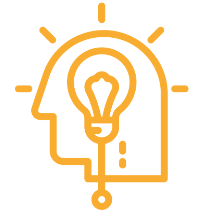 Music: Being ImaginativeChildren will sing and perform nursery rhymes.See Charanga Progression of Skills document.Art & Design: Creating with MaterialsChildren will experiment mixing with colours.Music: Being ImaginativeChildren will experiment with different instruments and their sounds.See Charanga Progression of Skills document.Art & Design: Creating with MaterialsChildren will experiment with different textures.Music: Being ImaginativeChildren will create narratives based around stories.See Charanga Progression of Skills document.Art & Design: Creating with MaterialsChildren will safely explore different techniques for joining materials.Music: Being ImaginativeChildren will move in time to the music.See Charanga Progression of Skills document.Art & Design: Creating with MaterialsChildren will make props and costumes for different role play scenarios.Music: Being ImaginativeChildren will play an instrument following a musical pattern.See Charanga Progression of Skills document.Art & Design: Creating with MaterialsChildren will explore and use a variety of artistic effects to express their ideas and feelings.Music: Being ImaginativeChildren will invent their own narratives, stories and poems.See Charanga Progression of Skills document.Art & Design: Creating with MaterialsChildren will share creations, talk about process and evaluate their work.Expressive Arts and DesignCharanga – MeArt- Andy Goldsworthy- Art in NatureCharanga – My StoriesDT- Cooking and Nutrition – SoupCharanga - EveryoneArt-Archimboldo-Portraits with foodCharanga – Our WorldDT-Structures-BridgesCharanga – Big Bear FunkArt-Hundertwasser-Painting and CollageCharanga – Rewind and ReplayDT-BoatsExpressive Arts and DesignCreating with Materials: Safely use and explore a variety of materials, tools and techniques, experimenting with colour, design, texture, form and function. Share their creations, explaining the process they have used. Make use of props and materials when role playing characters in narratives and stories.Being Imaginative: Invent, adapt and recount narratives and stories with peers and their teacher. Sing a range of well-known nursery rhymes and songs. Perform songs, rhymes, poems and stories with others, and (when appropriate) try to move in time with music.Creating with Materials: Safely use and explore a variety of materials, tools and techniques, experimenting with colour, design, texture, form and function. Share their creations, explaining the process they have used. Make use of props and materials when role playing characters in narratives and stories.Being Imaginative: Invent, adapt and recount narratives and stories with peers and their teacher. Sing a range of well-known nursery rhymes and songs. Perform songs, rhymes, poems and stories with others, and (when appropriate) try to move in time with music.Creating with Materials: Safely use and explore a variety of materials, tools and techniques, experimenting with colour, design, texture, form and function. Share their creations, explaining the process they have used. Make use of props and materials when role playing characters in narratives and stories.Being Imaginative: Invent, adapt and recount narratives and stories with peers and their teacher. Sing a range of well-known nursery rhymes and songs. Perform songs, rhymes, poems and stories with others, and (when appropriate) try to move in time with music.Creating with Materials: Safely use and explore a variety of materials, tools and techniques, experimenting with colour, design, texture, form and function. Share their creations, explaining the process they have used. Make use of props and materials when role playing characters in narratives and stories.Being Imaginative: Invent, adapt and recount narratives and stories with peers and their teacher. Sing a range of well-known nursery rhymes and songs. Perform songs, rhymes, poems and stories with others, and (when appropriate) try to move in time with music.Creating with Materials: Safely use and explore a variety of materials, tools and techniques, experimenting with colour, design, texture, form and function. Share their creations, explaining the process they have used. Make use of props and materials when role playing characters in narratives and stories.Being Imaginative: Invent, adapt and recount narratives and stories with peers and their teacher. Sing a range of well-known nursery rhymes and songs. Perform songs, rhymes, poems and stories with others, and (when appropriate) try to move in time with music.Creating with Materials: Safely use and explore a variety of materials, tools and techniques, experimenting with colour, design, texture, form and function. Share their creations, explaining the process they have used. Make use of props and materials when role playing characters in narratives and stories.Being Imaginative: Invent, adapt and recount narratives and stories with peers and their teacher. Sing a range of well-known nursery rhymes and songs. Perform songs, rhymes, poems and stories with others, and (when appropriate) try to move in time with music.